We welcome all who enter the doors of this church. Just as God’s self-revelation is made complete in the Father, the Son, and the Holy Spirit, so do your prayers and presence make our worship service more complete. We pray that you may be strengthened and nourished as our community is enriched and uplifted by your presence among us. If you come as a visitor, we pray you will leave as a friend. Please sign our guest book.quietly enter this holy place to hear god’s word for you• Remember to practice thankfulness & add a coin to your United Thank Offering box. •Remember to take a suggested shopping list and/or brown paper bag for the Saint John Paul II Food Pantry.HOLY TRINITY CHURCH ANNOUNCEMENTS•Office Hour Change – Effective immediately, the office will be open on Tuesdays and Thursday from 9am-12noon unless otherwise noted in the bulletin or Tidings.  •Office Hours for the week of December 8 – The office will be closed on Tuesday.  The office will be open on Thursday from 9am-12Noon.•Advent materials - Studies, activities etc. available today.  Families please look for the “pack” with your name on it.  See Tamsin Lucey if you have questions. •The Winter Coat Closet will be open on Saturdays through 12/13 from 9am-11am in the Undercroft.  Donations of gently used and cleaned coats are always accepted and in need.•Advent Taize Service, December 10 @ 7pm at Bethlehem Lutheran Church.•Magazine Share - As the winter months approach, we will need to be inside more. What better way to fill our quiet time than with a good magazine!! As we all accumulate great reads with a magazine subscription, they pile up in our house, so let's share!!!
Please feel free to bring your gently read magazines and put them in the basket on the table between the two chairs in the "lobby". Please take the magazines of your choice and return them or not. Please add to the basket as you acquire those gently used magazines!  The choices will be cleared out every other month or so as to stay current.
•Holy Trinity presents UNFROZEN, A Christmas Story, on December 21 at 4pm.  Please join us for skits, songs and readings in an evening of joyful worship examining the story of Jesus’ birth.  Frozen fans will be delighted! Hot cocoa and Frozen inspired treats afterwards.  CLASS INFORMATION• “All Can Do" Kripalu Yoga Wednesdays @ 9am.   Hope to see you there!  Please contact instructor Sharon Palmer at (413) 245-3474 if you'd like to know more. •”Yoga Time” with Linda - Wednesday:  Adult Hatha Yoga class; NEW TIME! 7:00 - 8:45 p.m. Fee $80 for 8 weeks or $12 drop-in. Questions, call Linda @ 508-615-3568  or e-mail her, karayogi@yahoo.com.  •Tai Chi Class is on Friday at 7:30am. (No class the last Friday of the month.)"The Sanctuary and Parish hall are public buildings open to all.  It is advisable to keep valuables on one's person or near at hand.  Unattended pocket books or belongings may not be secure in other parts of the buildings while we are absorbed in our common prayer and worship."CHRISTMAS PIESTake the stress out of dessert for Christmas!  Traditional Apple and Dutch Apple Pies, Apple Crisp, Pumpkin (2) and Pecan Pies (4) are available for Christmas.  All you have to do is cook or reheat them!  Please look for the order forms on the table in the Narthex.  Don’t forget to invite neighbors, friends, family and co-workers to place an order as well.  All proceeds support the operating costs of HTC.  Please contact Joe DiSalvatore with any questions.  Pickup will be on 12/14 during our Christmas Cookie Sale or after service on 12/21.********************************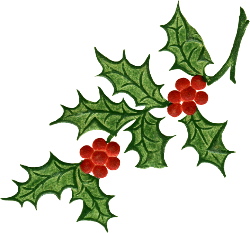 HOLY TRINITY  EPISCOPAL CHURCH WOMENTWENTY-FOURTH ANNUAL CHRISTMAS COOKIE SALESUNDAY MORNING, DECEMBER 14, 2014 following the 9:30 a.m. servicePlease bake some of your favorite Christmas cookies to sell at the cookie sale. Or, come and buy a selection for Advent and Christmas.The proceeds will support  the Mampong Children's Orphanage in Kumasi, Ghana; “Change the Babies" - is a project of Betsy Fisher, the Bishop’s wife.  You can read more about this project in the December edition of Tidings Drop off cookies Sunday morning 12/14 before the 9:30 a.m. service or by other arrangement.  Questions? Call or email Tamsin Lucey  abritinusa@gmail.com ~ 774-200-4279*******************************ANNUAL MEETING REPORTSIf you contribute to the Annual Meeting Report – please know that this is the time to write your piece!  It takes some time to compile, format, print and collate this report.  We would like to have it available for parishioners to review on Jan 11 therefore…..All reports are due to Chris Bolte, the Parish Secretary, BEFORE Dec. 30.